100 NĂM FATIMA: CÂU CHUYỆN ĐỨC MẸ HIỆN RA VẪN RẤT CUỐN HÚTCác cuộc hiện ra của Đức Mẹ ở Fatima một thế kỷ trước, vẫn tiếp tục thu hút các tín hữu và cả những người không cùng niềm tin.Trong khi trọng tâm của thông điệp Đức Mẹ hiện ra tại Fatima, Bồ Đào Nha cách đây 100 năm đó là “hoán cải” và “cầu nguyện”, thì những phép lạ và hiện tượng không thể giải thích được đi kèm sự kiện ấy vẫn tiếp tục kích thích sự tò mò đối với đông đảo các tín hữu cũng như những người không cùng niềm tin Kitô giáo.
Các cuộc hiện ra của Đức Maria tại Fatima năm 1917, không phải là sự kiện siêu nhiên đầu tiên được biết đến tại Fatima – bởi hai năm trước khi Mẹ hiện ra với ba trẻ chăn cừu là Lucia dos Santo và hai người em họ Jacinta và Francisco Marto, thì các em đã thấy một cảnh tượng kỳ lạ khi lần chuỗi Mân Côi ở đồng cỏ.  Điều này ghi lại trong nhật ký của nữ tu Lucia, người sau này trở thành nữ tu dòng Carmen.

“Thật khó để bắt đầu [lần chuỗi] khi chúng tôi nhìn thấy trước mắt mình, một cái gì đó giống người đứng lơ lửng trên không khí phía trên trên những cái cây.  Nó trông giống một bức tượng tuyết, gần như trong suốt trước những tia nắng mặt trời.”  Nữ tu Lucia miêu tả những gì họ đã thấy vào năm 1915.

Năm 1916, Francisco và Jacinta được phép chăn đàn gia súc trên cánh đồng của gia đình, và Lucia cũng tham gia công việc này với hai người em họ của mình.  Vào chính năm này, nhân vật bí ẩn xuất hiện một lần nữa và gần hơn.  Nên các em thấy được rõ hơn.

“Đừng sợ! Ta là Sứ Thần Hòa Bình.  Hãy cùng ta cầu nguyện.” – Nữ tu Lucia nhớ lại lời thiên thần nói.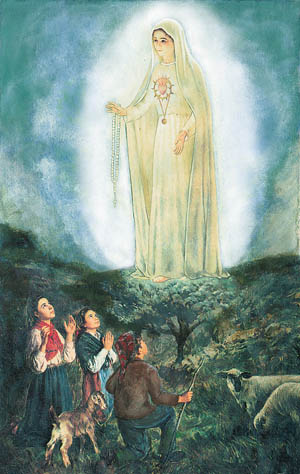 
Ba em không nói với ai về cuộc viếng thăm của thiên thần, và các em cũng không thấy hiện tượng lạ nào nữa cho đến ngày 13 tháng 5 năm 1917.  Khi ấy các em đang chăn cừu và vui đùa cùng nhau, thì bị giật mình bởi hai lần sét đánh.

Khi xuống dốc, các em nhìn thấy một “phụ nữ mặc áo trắng” đứng trên trên ngọn cây nhỏ.

Đây là lần đầu tiên trong sáu lần Đức Mẹ hiện ra với các em.  Và mỗi lần hiện ra, Đức Mẹ đều ban thông điệp và những mạc khải.  Sau đây là lịch sử các cuộc hiện ra của của Đức Mẹ như sau:

– Ngày 13 tháng 5 năm 1917: Khi được hỏi: Bà là ai và bà từ đâu đến?  Người phụ nữ trả lời bà đến “từ trời” và sau này bà sẽ tiết lộ danh tính của mình.  Bà dặn các em trở lại Cova da Iria vào ngày 13 mỗi tháng, trong sáu tháng tiếp theo.  Bà cũng xin các em cầu nguyện mỗi ngày với chuỗi Mân Côi, để “thế giới có được hòa bình” và Chiến tranh thế giới lần I được kết thúc.

– Ngày 13 tháng 6 năm 1917: Người phụ nữ nói bà sẽ đưa Francisco và Jacinta về thiên đàng sớm, còn Lucia sẽ ở lại thế gian một thời gian để truyền bá việc tôn sùng Trái Tim Vô Nhiễm Nguyên Tội.

– Ngày 13 tháng 7 năm 1917: Người phụ nữ nói sẽ tiết lộ danh tính của mình vào tháng Mười và sẽ “thực hiện một phép lạ để mọi người nhìn thấy và tin tưởng.”  Sau khi phán bảo các em hãy hãm mình hy sinh để cầu nguyện cho kẻ có tội, bà tiết lộ ba bí mật.  Hai trong ba bí mật này đã không được công khai cho đến năm 1941, và bí mật thứ ba do nữ tu Lucia viết và gửi tới Tòa thánh Vatican, đến tận năm 2000 mới được công bố.
Bí mật đầu tiên là thị kiến về Hỏa ngục.  Ở thị kiến này, các em nhìn thấy “biển lửa” với ma quỷ và linh hồn con người đang hét lên “đầy đau đớn và thất vọng.”  Trong hồi ký, nữ tu Lucia kể lại những người đứng gần đó – người dân khi ấy đã bắt đầu tụ tập xung quanh ba trẻ vào ngày 13 hàng tháng – đã nghe thấy những “tiếng khóc” của Lucia trong thị kiến đáng sợ này.

Bí mật thứ hai là Chiến tranh thế giới thứ lần I sẽ kết thúc, nhưng sẽ “có một cuộc chiến tệ hại hơn nổ ra” nếu con người tiếp tục xúc phạm đến Thiên Chúa.  Tuy nhiên tai ương sẽ được ngăn chặn, nếu nước Nga được dâng hiến cho Trái Tim Vô Nhiễm Nguyên Tội.  Mặc dù nữ tu Lucia xác nhận rằng, Đức Giáo hoàng Piô XII vào năm 1942 và Đức Giáo hoàng Gioan Phaolô II vào năm 1984, đã thực thi việc dâng hiến nước Nga, nhưng nhiều người sùng mộ Fatima vẫn cho rằng yêu cầu đó của Đức Mẹ chưa được thực hiện.

Bí mật thứ ba và cũng là bí mật cuối cùng: Bí mật này được công bố 83 năm sau khi Đức Mẹ hiện ra ở Fatima.  Bí mật này là thị kiến về một “vị giám mục mặc áo trắng” bị bắn giữa đống gạch đá của một thành phố đổ nát.  Vatican đã đưa ra cách giải thích chính thức, và đã thảo luận với nữ tu Lucia trước khi công bố cách giải thích này.  Vatican nói bí mật thứ ba đề cập đến cuộc bức hại các Kitô hữu vào thế kỷ 20, và cụ thể là vụ ám sát Đức Thánh Giáo hoàng Gioan Phaolô II bất thành vào năm 1981.

Đức Hồng Y Joseph Ratzinger, sau này là Đức Giáo Hoàng Bênêđictô XVI, khi ấy là Tổng trưởng của Bộ Giáo Lý Đức Tin khi bí mật thứ ba được công bố vào năm 2000.  Khi công bố và giải nghĩa bí mật cho báo chí, ngài nói mục đích của thị kiến, ​​không phải để cho thấy một “tương lai không thể thay đổi”, nhưng là để “huy động các nguồn lực giúp thế giới thay đổi theo đúng hướng.”

– Ngày 13 tháng 8 năm 1917: Một lần nữa, người phụ nữ nói bà sẽ thực hiện một phép lạ vào tháng Mười và yêu cầu tiền quyên góp của những người hành hương sẽ được sử dụng để xây dựng một nhà nguyện trên địa điểm hiện ra.

– Ngày 13 tháng 9 năm 1917: Người phụ nữ yêu cầu các em tiếp tục cầu nguyện với chuỗi Mân Côi để “thế giới chấm dứt chiến tranh.”  Bà nói rằng Chúa Giêsu, Thánh Giuse, Đức Mẹ Sầu Bi và Đức Mẹ núi Camêlô sẽ xuất hiện trong phép lạ vào tháng Mười tới.

– Ngày 13 tháng 10 năm 2017: Mặc dù trời đổ mưa, hàng chục ngàn người đã đến Cova da Iria để chứng kiến ​​phép lạ được chờ đợi từ lâu.
Người phụ nữ đã công bố mình là Đức Mẹ Mân Côi.  Mẹ cũng cho biết, chiến tranh sẽ kết thúc và những người lính sẽ trở về nhà.  Sau khi yêu cầu mọi người ngừng xúc phạm Thiên Chúa, Đức Mẹ mở tay ra và làm phản chiếu ánh sáng về phía mặt trời.

Nữ tu Lucia reo lên: “Hãy nhìn mặt trời!”  Khi đám đông nhìn lên, mặt trời dường như nhảy múa và thay đổi màu sắc.  Các em cũng thấy Chúa Giêsu, Thánh Giuse và Mẹ Maria như Đức Mẹ đã hứa.  Nỗi ngạc nhiên trước cảnh tượng “mặt trời nhảy múa” biến thành hoảng sợ khi mặt trời dường như lao mạnh về phía trái đất.  Nhiều người lo sợ tận thế đến, nên đã la hét và chạy toán loạn, một số người tìm chỗ trốn trong khi số còn lại vẫn quỳ gối, và cầu xin Chúa thương xót.  Sau đó, mặt trời trở về như bình thường.

Mười ba năm sau khi Đức Mẹ hiện ra tại Fatima, giám mục giáo phận Leiria đã tuyên bố việc ba trẻ chăn cừu thấy Đức Mẹ hiện ra là “đáng tin” và cho phép tôn kính Đức Mẹ Fatima.  Tuy nhiên, vị giám mục không công nhận hiện tượng mặt trời nhảy múa là phép lạ.

Anna Huê (theo Catholic Herald)Nguồn: nhathothaiha